Nurse:____________________________________   Date: _________________Instructor:_________________________________Emergency Skill Assessment Competency ChecklistTrainer PreparationScenario 1- Identifying DistressScenario:  You are assisting the mother of a 9 month old ex-premie who is trach and ventilator dependent to his first ENT clinic visit.  Patient is breathing faster than usual and working harder to breathe.   What do you do?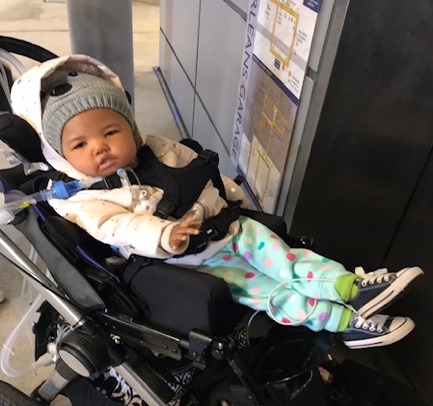 Learning objectives:1. Identify mild respiratory distress (change from patient baseline)2. Demonstrate skills of in-line suction/ and or manual suction4. Recognize who and when to call/document about change in patient statusNurse initial assessment (cues to give trainee of mannequin’s appearance): Vital signs:Respiratory Rate: 10 above baselineTemp: 100.9 FAirway: thick yellow secretions  Color: pale/flush                                                                                                                                                                    Work of breathing: mild retractionsExpected Interventions: Nurse recognizes child in mild distressNurse recognizes need to assess child’s vital signs, including temperatureNurse recognizes change in secretionsNurse suctions childNurse gathers appropriate information and communicates with parent/providerExpected InterventionsInstructor Initials/dateNurse checks vital signs and assesses child for signs of distress and cyanosisNurse checks that tracheostomy is in placeNurse identifies signs of possible infection (elevated temp, increased secretions)Nurse suctions child’s trachNurse recognizes probable causes of respiratory distress and plans appropriate interventionsNurse identifies who to communicate with and how to document change in status